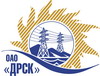 Открытое акционерное общество«Дальневосточная распределительная сетевая  компания»ПРОТОКОЛ ВЫБОРА ПОБЕДИТЕЛЯПРЕДМЕТ ЗАКУПКИ: право заключения Договора на выполнение работ для нужд филиала «Приморские электрические сети:Лот 1 (закупка 1603) - Ремонт ВЛ-10 кВ Ф-1 «Отрадное» от ПС "Ивановка";Лот 2 (закупка 1604) -  Ремонт ВЛ-0,4 кВ г.Партизанск;Лот 3 (закупка 1605) -  Ремонт ВЛ-0,4 кВ с.Чугуевка, с. Рождественка;Лот 4 (закупка 1606) -  Ремонт ВЛ-0,4 кВ с. Борисовка, с. Вольно-Надеждинское.Плановая стоимость: № 1 –1 559 100,0 руб. без НДС, лот № 2 – 10 607 500,0 руб. без НДС,  лот № 3 – 10 000 000,0 руб. без НДС, лот № 4 – 7 682 900,0 руб. без НДС.Приказ о проведении закупки от 24.07.2013 № 327.ПРИСУТСТВОВАЛИ: постоянно действующая Закупочная комиссия 2-го уровня.ВОПРОСЫ ЗАСЕДАНИЯ ЗАКУПОЧНОЙ КОМИССИИ:Об отклонении заявки ООО «ТехЦентр» г. Владивосток по лоту № 1 (закупка 1603) О признании предложений соответствующими условиям закупки.О предварительной ранжировке предложений участников закупки. О проведении переторжки.Выбор победителя закупки.О признании закупочной процедуры по лоту № 1 (закупка 1603) несостоявшейся.ВОПРОС 1 «Об отклонении предложения ООО «ТехЦентр» г. Владивосток по лоту № 1 (закупка 1603)»РАССМАТРИВАЕМЫЕ ДОКУМЕНТЫ:Протокол процедуры вскрытия конвертов с заявками участников.Сводное заключение экспертов Моториной О.А., Голота М.Н.Предложение участника.ОТМЕТИЛИ:Заявка ООО «ТехЦентр» г. Владивосток по лоту № 1 (закупка 1603) содержит достаточные для ее отклонения причины, заключающиеся в несоответствии заявки требованиям извещения о закупке и Закупочной документации, а именно:В предложении участника по лоту № 1 (закупка 1603) не предусмотрены работы по демонтажу и монтажу 3,08 км провода ВЛ 10кВ в соответствии с Дефектной ведомостью.ВОПРОС 2 «О признании предложений соответствующими условиям закупки»РАССМАТРИВАЕМЫЕ ДОКУМЕНТЫ:Протокол процедуры вскрытия конвертов с заявками участников.Сводное заключение экспертов Моториной О.А. и  Голота М.Н.Предложения участников.ОТМЕТИЛИ:Предложения ООО «Дальний Восток Энергосервис» г. Владивосток (лот № 4), ООО «ТехЦентр» г. Владивосток (лоты № 2, № 3 и № 4), Филиал ОАО «ВСЭСС» ПМК № 16 г. Уссурийск (лоты № 1, № 2 и № 4),  ОАО ВМУ «Дальэлектромонтаж» г. Владивосток (лоты № 2, № 3 и № 4), ООО «ФСК «Энергосоюз» г. Благовещенск (лоты № 2, № 3 и № 4), ОАО «Дальэнергоспецремонт» г. Владивосток (лоты №2, № 4), ОАО «Востоксельэлектросеть-строй» г. Хабаровск (лот № 3) признаются удовлетворяющими по существу условиям закупки. Предлагается принять данные предложения к дальнейшему рассмотрению. ВОПРОС 3 «О предварительной ранжировке предложений участников закупки»РАССМАТРИВАЕМЫЕ ДОКУМЕНТЫ:Протокол процедуры вскрытия конвертов с заявками участников.Сводное заключение экспертов Моториной О.А. и  Голота М.Н.Предложения участников.ОТМЕТИЛИ:В соответствии с критериями и процедурами оценки, изложенными в документации о закупке, предлагается ранжировать предложения следующим образом:Лот 1 (закупка 1603) - Ремонт ВЛ-10 кВ Ф-1 «Отрадное» от ПС "Ивановка"Требованиям Извещения и Закупочной документации соответствует предложение Участника - Филиал ОАО «ВСЭСС» ПМК № 16, г. Уссурийск с ценой 1 367 965,5 руб. без НДС (1 614 199,29 руб. с НДС).  В цену включены все налоги и обязательные платежи, все скидки. Срок выполнения: с 01.10.2013 по 31.10.2013 г.  Условия оплаты: без аванса, текущие платежи выплачиваются в течение 30 (тридцати) дней следующих за месяцем в котором выполнены работы, после подписания справки о стоимости выполненных работ КС-3. Гарантия на своевременное и качественное выполнение работ, а также устранение дефектов, возникших по вине Подрядчика  60 месяца со дня подписания акта сдачи. Гарантия на материалы и оборудование, поставляемое подрядчиком не менее 60 месяцев. Предложение имеет статус оферты и действует до  13.10.2013 г.Лот 2 (закупка 1604) -  Ремонт ВЛ-0,4 кВ г.Партизанск 1 место: ООО «ФСК «Энергосоюз» г. Благовещенск с ценой 8 425 033,0 руб. без НДС (9 941 538,94 руб. с НДС).  В цену включены все налоги и обязательные платежи, все скидки. Срок выполнения: начало работ сентябрь, окончание до 31.12.2013 г.  Условия оплаты: без аванса, текущие платежи выплачиваются в течение 30 (тридцати) дней следующих за месяцем в котором выполнены работы, после подписания справки о стоимости выполненных работ КС-3. Гарантия на своевременное и качественное выполнение работ, а также устранение дефектов, возникших по вине Подрядчика  24 месяца со дня подписания акта сдачи. Гарантия на материалы и оборудование, поставляемое подрядчиком не менее 36 месяцев. Предложение имеет статус оферты и действует в течение 65 дней с даты вскрытия конвертов – 12.08.2013 г.2 место: Филиал ОАО «ВСЭСС» ПМК № 16, г. Уссурийск с ценой 8 434 301,17 руб. без НДС (9 956 015,38 руб. с НДС).  В цену включены все налоги и обязательные платежи, все скидки. Срок выполнения: с момента заключения договора до 31.12.2013 г.  Условия оплаты: без аванса, текущие платежи выплачиваются в течение 30 (тридцати) дней следующих за месяцем в котором выполнены работы, после подписания справки о стоимости выполненных работ КС-3. Гарантия на своевременное и качественное выполнение работ, а также устранение дефектов, возникших по вине Подрядчика  60 месяца со дня подписания акта сдачи. Гарантия на материалы и оборудование, поставляемое подрядчиком не менее 60 месяцев. Предложение имеет статус оферты и действует до  13.10.2013 г.3 место: ОАО «Дальэнергоспецремонт» г. Владивосток с ценой  9 102 936,0 руб. без НДС (10 741 464,48 руб. с НДС). В цену включены все налоги и обязательные платежи, все скидки. Срок выполнения: начало с момента заключения договора, окончание декабрь 2013 г.  Условия оплаты: без аванса, текущие платежи выплачиваются в течение 30 (тридцати) дней следующих за месяцем в котором выполнены работы, после подписания справки о стоимости выполненных работ КС-3. Гарантия на своевременное и качественное выполнение работ, а также устранение дефектов, возникших по вине Подрядчика  24 месяца со дня подписания акта сдачи. Гарантия на материалы, поставляемые подрядчиком в соответствии с гарантийными сроками, указанными в технических документах заводов изготовителей.  Предложение имеет статус оферты и действует до  20.11.2013 г.4 место: ООО «ТехЦентр» г. Владивосток с ценой 9 900 125,46 руб. без НДС (11 682 148,04 руб. с НДС).  В цену включены все налоги и обязательные платежи, все скидки. Срок выполнения: с момента заключения договора по 30.12.2013 г.  Условия оплаты: без аванса, текущие платежи выплачиваются в течение 30 (тридцати) дней следующих за месяцем в котором выполнены работы, после подписания справки о стоимости выполненных работ КС-3. Гарантия на своевременное и качественное выполнение работ, а также устранение дефектов, возникших по вине Подрядчика  24 месяца со дня подписания акта сдачи. Гарантия на материалы и оборудование, поставляемое подрядчиком не менее 36 месяцев. Предложение имеет статус оферты и действует до  15.10.2013 г.5 место: ОАО ВМУ «Дальэлектромонтаж» г. Владивосток с ценой 10 419 689,0 руб. без НДС (12 295 233,02 руб. с НДС).  В цену включены все налоги и обязательные платежи, все скидки. Срок выполнения: сентябрь – декабрь 2013 г.  Условия оплаты: без аванса, текущие платежи выплачиваются в течение 30 (тридцати) дней следующих за месяцем в котором выполнены работы, после подписания справки о стоимости выполненных работ КС-3. Гарантия на своевременное и качественное выполнение работ, а также устранение дефектов, возникших по вине Подрядчика  24 месяца со дня подписания акта сдачи. Гарантия на материалы и оборудование, поставляемое подрядчиком не менее 36 месяцев. Предложение имеет статус оферты и действует до  15.10.2013 г.Лот 3 (закупка 1605) -  Ремонт ВЛ-0,4 кВ с.Чугуевка, с. Рождественка 1 место: ООО «ФСК «Энергосоюз» г. Благовещенск с ценой 8 984 716,0 руб. без НДС (10 601 964,88 руб. с НДС).  В цену включены все налоги и обязательные платежи, все скидки. Срок выполнения: начало работ сентябрь, окончание до 31.12.2013 г.  Условия оплаты: без аванса, текущие платежи выплачиваются в течение 30 (тридцати) дней следующих за месяцем в котором выполнены работы, после подписания справки о стоимости выполненных работ КС-3. Гарантия на своевременное и качественное выполнение работ, а также устранение дефектов, возникших по вине Подрядчика  24 месяца со дня подписания акта сдачи. Гарантия на материалы и оборудование, поставляемое подрядчиком не менее 36 месяцев. Предложение имеет статус оферты и действует в течение 65 дней с даты вскрытия конвертов – 12.08.2013 г.2 место: Филиал ОАО «Востоксельэлектросетьстрой» г. Хабаровск с ценой 8 995 124,0 руб. без НДС (10 614 246,32 руб. с НДС).  В цену включены все налоги и обязательные платежи, все скидки. Срок выполнения: с момента заключения договора до 25.12.2013 г.  Условия оплаты: без аванса, текущие платежи выплачиваются в течение 30 (тридцати) дней следующих за месяцем в котором выполнены работы, после подписания справки о стоимости выполненных работ КС-3. Гарантия на своевременное и качественное выполнение работ, а также устранение дефектов, возникших по вине Подрядчика  36 месяца со дня подписания акта сдачи. Гарантия на материалы и оборудование, поставляемое подрядчиком не менее 36 месяцев. Предложение имеет статус оферты и действует до  13.10.2013 г.3 место: ООО «ТехЦентр» г. Владивосток с ценой 9 304 934,84 руб. без НДС (10 979 823,12 руб. с НДС).  В цену включены все налоги и обязательные платежи, все скидки. Срок выполнения: с момента заключения договора по 30.12.2013 г.  Условия оплаты: без аванса, текущие платежи выплачиваются в течение 30 (тридцати) дней следующих за месяцем в котором выполнены работы, после подписания справки о стоимости выполненных работ КС-3. Гарантия на своевременное и качественное выполнение работ, а также устранение дефектов, возникших по вине Подрядчика  24 месяца со дня подписания акта сдачи. Гарантия на материалы и оборудование, поставляемое подрядчиком не менее 36 месяцев. Предложение имеет статус оферты и действует до  15.10.2013 г.4 место: ОАО ВМУ «Дальэлектромонтаж» г. Владивосток с ценой 9 912 916,0 руб. без НДС (11 697 240,88 руб. с НДС).  В цену включены все налоги и обязательные платежи, все скидки. Срок выполнения: сентябрь – декабрь 2013 г.  Условия оплаты: без аванса, текущие платежи выплачиваются в течение 30 (тридцати) дней следующих за месяцем в котором выполнены работы, после подписания справки о стоимости выполненных работ КС-3. Гарантия на своевременное и качественное выполнение работ, а также устранение дефектов, возникших по вине Подрядчика  24 месяца со дня подписания акта сдачи. Гарантия на материалы и оборудование, поставляемое подрядчиком не менее 36 месяцев. Предложение имеет статус оферты и действует до  15.10.2013 г.Лот 4 (закупка 1606) -  Ремонт ВЛ-0,4 кВ с. Борисовка, с. Вольно-Надеждинское 1 место: Филиал ОАО «ВСЭСС» ПМК № 16, г. Уссурийск с ценой 6 044 441,79 руб. без НДС (7 132 551,31 руб. с НДС).  В цену включены все налоги и обязательные платежи, все скидки. Срок выполнения: с 01.10.2013 г.по 31.12.2013 г.  Условия оплаты: без аванса, текущие платежи выплачиваются в течение 30 (тридцати) дней следующих за месяцем в котором выполнены работы, после подписания справки о стоимости выполненных работ КС-3. Гарантия на своевременное и качественное выполнение работ, а также устранение дефектов, возникших по вине Подрядчика  60 месяца со дня подписания акта сдачи. Гарантия на материалы и оборудование, поставляемое подрядчиком не менее 60 месяцев. Предложение имеет статус оферты и действует до  13.10.2013 г.2 место: ООО «ТехЦентр» г. Владивосток с ценой 7 269 769,93руб. без НДС (8 578 328,51 руб. с НДС).  В цену включены все налоги и обязательные платежи, все скидки. Срок выполнения: с момента заключения договора по 30.12.2013 г.  Условия оплаты: без аванса, текущие платежи выплачиваются в течение 30 (тридцати) дней следующих за месяцем в котором выполнены работы, после подписания справки о стоимости выполненных работ КС-3. Гарантия на своевременное и качественное выполнение работ, а также устранение дефектов, возникших по вине Подрядчика  24 месяца со дня подписания акта сдачи. Гарантия на материалы и оборудование, поставляемое подрядчиком не менее 36 месяцев. Предложение имеет статус оферты и действует до  15.10.2013 г.3 место: ООО «Дальний Восток Энергосервис» г. Владивосток с ценой 7 349 995,74 руб. без НДС (8 672 994,97 руб. с НДС).  В цену включены все налоги и обязательные платежи, все скидки. Срок выполнения: с момента заключения договора по 25.12.2013 г.  Условия оплаты: без аванса, текущие платежи выплачиваются в течение 30 (тридцати) дней следующих за месяцем в котором выполнены работы, после подписания справки о стоимости выполненных работ КС-3. Гарантия на своевременное и качественное выполнение работ, а также устранение дефектов, возникших по вине Подрядчика  24 месяца со дня подписания акта сдачи. Гарантия на материалы 24 месяца, гарантия на оборудование не более гарантийного строка завода-изготовителя. Предложение имеет статус оферты и действует в течение 90 дней с даты вскрытия конвертов – 12.08.2013 г.4 место: ОАО ВМУ «Дальэлектромонтаж» г. Владивосток с ценой 7 431 001,0 руб. без НДС (8 768 581,18 руб. с НДС).  В цену включены все налоги и обязательные платежи, все скидки. Срок выполнения: сентябрь – декабрь 2013 г.  Условия оплаты: без аванса, текущие платежи выплачиваются в течение 30 (тридцати) дней следующих за месяцем в котором выполнены работы, после подписания справки о стоимости выполненных работ КС-3. Гарантия на своевременное и качественное выполнение работ, а также устранение дефектов, возникших по вине Подрядчика  24 месяца со дня подписания акта сдачи. Гарантия на материалы и оборудование, поставляемое подрядчиком не менее 36 месяцев. Предложение имеет статус оферты и действует до  15.10.2013 г.5 место: ОАО «Дальэнергоспецремонт» г. Владивосток с ценой  7 565 132,0 руб. без НДС (8 926 855,76 руб. с НДС). В цену включены все налоги и обязательные платежи, все скидки. Срок выполнения: начало с момента заключения договора, окончание декабрь 2013 г.  Условия оплаты: без аванса, текущие платежи выплачиваются в течение 30 (тридцати) дней следующих за месяцем в котором выполнены работы, после подписания справки о стоимости выполненных работ КС-3. Гарантия на своевременное и качественное выполнение работ, а также устранение дефектов, возникших по вине Подрядчика  24 месяца со дня подписания акта сдачи. Гарантия на материалы, поставляемые подрядчиком в соответствии с гарантийными сроками, указанными в технических документах заводов изготовителей.  Предложение имеет статус оферты и действует до  20.11.2013 г.6 место: ООО «ФСК «Энергосоюз» г. Благовещенск с ценой 7 682 900,0 руб. без НДС (9 065 822,0 руб. с НДС).  В цену включены все налоги и обязательные платежи, все скидки. Срок выполнения: начало работ сентябрь, окончание до 31.12.2013 г.  Условия оплаты: без аванса, текущие платежи выплачиваются в течение 30 (тридцати) дней следующих за месяцем в котором выполнены работы, после подписания справки о стоимости выполненных работ КС-3. Гарантия на своевременное и качественное выполнение работ, а также устранение дефектов, возникших по вине Подрядчика  24 месяца со дня подписания акта сдачи. Гарантия на материалы и оборудование, поставляемое подрядчиком не менее 36 месяцев. Предложение имеет статус оферты и действует в течение 65 дней с даты вскрытия конвертов – 12.08.2013 г.ВОПРОС 4 «О проведении переторжки»ОТМЕТИЛИ:Учитывая результаты экспертизы предложений Участников закупки, Закупочная комиссия полагает не целесообразным проведение переторжки.ВОПРОС 5 «Выбор победителя закупки»ОТМЕТИЛИ:На основании вышеприведенной ранжировки предложений Участников закупки предлагается признать Победителями Участников занявших первые места.ВОПРОС 6 «О признании закупки несостоявшейся»ОТМЕТИЛИ:Учитывая то, что по лоту № 1 (закупка 1603) заявка только одного Участника соответствует требованиям извещения о закупке и Закупочной документации, закупочную процедуру по лоту № 1 (закупка 1603) признать несостоявшейся.РЕШИЛИ:Признать предложение ООО «ТехЦентр» г. Владивосток по лоту № 1 (закупка 1603) не соответствующим условиям закупки.Признать предложения ООО «Дальний Восток Энергосервис» г. Владивосток (лот № 4), ООО «ТехЦентр» г. Владивосток (лоты № 2, № 3 и № 4), Филиал ОАО «ВСЭСС» ПМК № 16 г. Уссурийск (лоты № 1, № 2 и № 4),  ОАО ВМУ «Дальэлектромонтаж» г. Владивосток (лоты № 2, № 3 и № 4), ООО «ФСК «Энергосоюз» г. Благовещенск (лоты № 2, № 3 и № 4), ОАО «Дальэнергоспецремонт» г. Владивосток (лоты №2, № 4), ОАО «Восток-сельэлектросетьстрой» г. Хабаровск (лот № 3)  соответствующими условиям закупки. Утвердить ранжировку предложений участников закупкиЛот № 2 (закупка 1604) 1 место ООО «ФСК «Энергосоюз» г. Благовещенск2 место Филиал ОАО «ВСЭСС» ПМК № 16 г. Уссурийск3 место ОАО «Дальэнергоспецремонт» г. Владивосток4 место ООО «ТехЦентр» г. Владивосток5 место ОАО ВМУ «Дальэлектромонтаж» г. ВладивостокЛот № 3 (закупка 1605) 1 место ООО «ФСК «Энергосоюз» г. Благовещенск2 место ОАО «ВСЭСС» г. Хабаровск3 место ООО «ТехЦентр» г. Владивосток4 место ОАО ВМУ «Дальэлектромонтаж» г. ВладивостокЛот № 4 (закупка 1606) 1 место Филиал ОАО «ВСЭСС» ПМК № 16 г. Уссурийск2 место ООО «ТехЦентр» г. Владивосток3 место ООО «Дальний Восток Энергосервис» г. Владивосток4 место ОАО ВМУ «Дальэлектромонтаж» г. Владивосток5 место ОАО «Дальэнергоспецремонт» г. Владивосток6 место ООО «ФСК «Энергосоюз» г. БлаговещенскНе проводить переторжку.Признать Победителями закупкиЛот 2 (закупка 1604) -  Ремонт ВЛ-0,4 кВ г.Партизанск ООО «ФСК «Энергосоюз» г. Благовещенск с ценой 8 425 033,0 руб. без НДС (9 941 538,94 руб. с НДС).  В цену включены все налоги и обязательные платежи, все скидки. Срок выполнения: начало работ сентябрь, окончание до 31.12.2013 г.  Условия оплаты: без аванса, текущие платежи выплачиваются в течение 30 (тридцати) дней следующих за месяцем в котором выполнены работы, после подписания справки о стоимости выполненных работ КС-3. Гарантия на своевременное и качественное выполнение работ, а также устранение дефектов, возникших по вине Подрядчика  24 месяца со дня подписания акта сдачи. Гарантия на материалы и оборудование, поставляемое подрядчиком не менее 36 месяцев. Предложение имеет статус оферты и действует в течение 65 дней с даты вскрытия конвертов – 12.08.2013 г.Лот 3 (закупка 1605) -  Ремонт ВЛ-0,4 кВ с.Чугуевка, с. Рождественка ООО «ФСК «Энергосоюз» г. Благовещенск с ценой 8 984 716,0 руб. без НДС (10 601 964,88 руб. с НДС).  В цену включены все налоги и обязательные платежи, все скидки. Срок выполнения: начало работ сентябрь, окончание до 31.12.2013 г.  Условия оплаты: без аванса, текущие платежи выплачиваются в течение 30 (тридцати) дней следующих за месяцем в котором выполнены работы, после подписания справки о стоимости выполненных работ КС-3. Гарантия на своевременное и качественное выполнение работ, а также устранение дефектов, возникших по вине Подрядчика  24 месяца со дня подписания акта сдачи. Гарантия на материалы и оборудование, поставляемое подрядчиком не менее 36 месяцев. Предложение имеет статус оферты и действует в течение 65 дней с даты вскрытия конвертов – 12.08.2013 г.Лот 4 (закупка 1606) -  Ремонт ВЛ-0,4 кВ с. Борисовка, с. Вольно-Надеждинское Филиал ОАО «ВСЭСС» ПМК № 16, г. Уссурийск с ценой 6 044 441,79 руб. без НДС (7 132 551,31 руб. с НДС).  В цену включены все налоги и обязательные платежи, все скидки. Срок выполнения: с 01.10.2013 г.по 31.12.2013 г.  Условия оплаты: без аванса, текущие платежи выплачиваются в течение 30 (тридцати) дней следующих за месяцем в котором выполнены работы, после подписания справки о стоимости выполненных работ КС-3. Гарантия на своевременное и качественное выполнение работ, а также устранение дефектов, возникших по вине Подрядчика  60 месяца со дня подписания акта сдачи. Гарантия на материалы и оборудование, поставляемое подрядчиком не менее 60 месяцев. Предложение имеет статус оферты и действует до  13.10.2013 г.Признать закупочную процедуру по лоту № 1 (закупка 1603) несостоявшейся.Ответственный секретарь Закупочной комиссии 2 уровня                               О.А.МоторинаТехнический секретарь Закупочной комиссии 2 уровня                                    О.В.Чувашова            №  446/УР-ВПг. Благовещенск 04 сентября 2013 г.